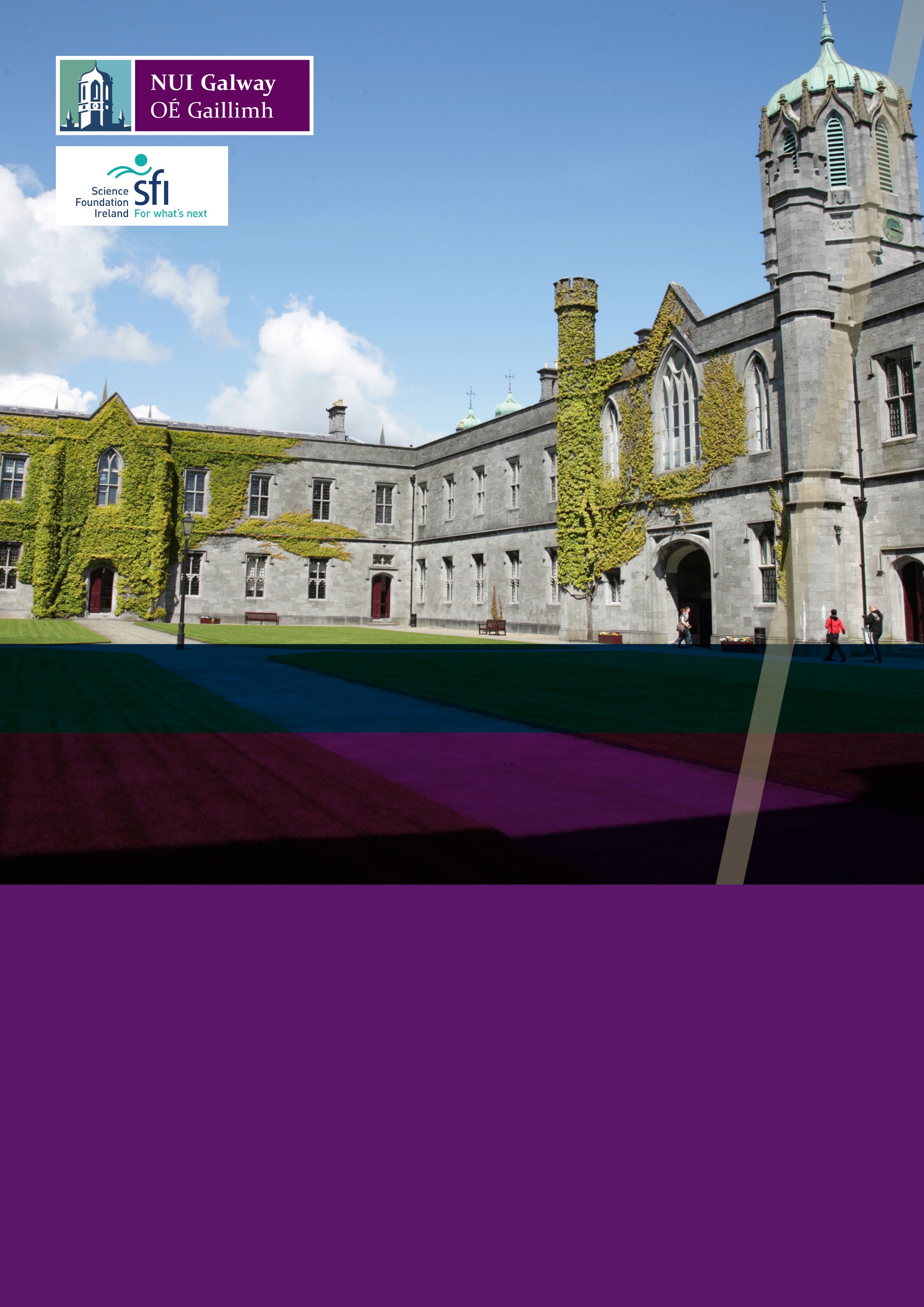 Part 1 – CV Applicant Details
MAXIMUM 3 PAGESTarget SFI Recruitment Programme and Thematic Area (indicate as appropriate)SFI Research Professorship Programme				SFI President of Ireland Future Research Leaders Programme			Priority Thematic Area (e.g., Medical Devices; Biomedical Discovery & Translation; Data Analytics, Digital, ICT; or Environment, Marine and Energy)		Sub-theme (e.g., Regulatory Science, Separation Science, Regenerative medicine, Artificial Intelligence, Earth and Sustainable Food etc)			Name and contact detailsCareer Profile (Employment and Education)Employment – list positions starting from most recent, give start date, end dateEducation – list qualifications starting from most recentApplicants may provide details of any career breaks (e.g., due to parental leave, maternity leave or long-term sick leave)History of Mentoring and SupervisionInnovation and Commercialisation activityHistory of independent research funding 
(add more lines as necessary)key achievementsGive details of up to five of your achievements that have provided significant impact or which have greatly influenced any field in science, technology, engineering or mathematics. Any type of achievement may be included in this section, and applicants are encouraged to elaborate on the various ways in which they have influenced researchers and their disciplines, or demonstrated significant economic and/or societal impact(s). For each example, provide an outline of the stated achievement, what specific role was played by the applicant, and how the field and, where relevant, the wider community and society have benefitted or have been influenced as a result. References to published material may be added as required.other information as appropriateList awardsList other measures of esteemInvited presentationsReviewer/evaluator activitiesOther information you feel may be relevant Part 2 – Publication Details
MAXIMUM 3 PAGESPUBLICATION SUMMARyA.	SELECTED SENIOR-AUTHOR PUBLICATIONSDetail up to 10 peer-reviewed, senior-author (that is, first, joint-first or last author) primary-research publications, which will confirm, where relevant, that the applicant meets the eligibility requirements for publications for the targeted SFI recruitment programme. B. 	OTHER PUBLICATIONSApplicants should list any other publications (where they are a senior author or otherwise) that they wish to be considered in the assessment of this Expression of Interest. Applicants should ensure that their primary research outputs are prioritised; however, reviews, essays and any other secondary-research articles relevant to this application may also be listed.Part 3
Research Area
MAXIMUM 2 PAGESApplicants should broadly describe:Their area of research expertise and research interests, highlighting how their area of research aligns to NUI Galway’s targeted thematic area under the SFI Recruitment Programmes and how the area of research would complement and strengthen the thematic areaRationale and objectives of research plan for the research proposal to SFINumber of PhD students supervisednumber of Post-doctoral Researchers supervisedNumber of Masters students supervisednumber of Researcher Assistants supervisedNumber of MD students supervisedotherNumber of Patent applicationsMaterial Transfer agreements with industryNumber of patents grantednumber of relevant industry collaborationsNumber of Invention Disclosuressubmissions to standardisation bodies number of enterprise ireland awardsnumber of spin-outslicence agreements signedotherFunding AgencyTitleStart dateEnd dateRole in projectTotal valueAmount allocated in your nameTotalTotal Number of publicationsnumber of book chaptersTotal number of Senior author publicationsnumber of peer-reviewed abstractsTotal number of citationsnumber of other conference proceedingsnumber of peer-reviewed original articlesothernumber of review articlesH factornumber of Books